Big Big DrawingVocabularyValue, Line, TextureCompositionScale and ProportionMark makingScheduleResearch the following sites on drawing, artists and styles that may be influentialhttp://saraschneckloth.com/   http://chuckclose.com/index.html http://www.robertlongo.com/ http://www.heatherhansen.net/ The drawings of Degas, Henry Moore, and DaumierExpressionism and Art Nouveau Begin making sketches of what you might do for this piece based on the objectives below.Working large requires a different approach.  Begin by practicing some of the materials you are planning on using with some large newsprint paper.  Get the hang of using the space and develop a mark making technique that is appropriate for the size.  Although the assignment is to specifically get as big as you can, it does not dictate your style or mark making.  The assumption is that you might have to be a bit more expressive, but in the end that is the decision of the artist.  Research the grid method of drawing as a means of enlargement for ideas you may have already sketched out. https://www.art-is-fun.com/grid-method/ Project: Big Big DrawingCreate a drawing that measures at lest 24” X 36” (no transparencies as an aid on this one) Use any drawing materials such as graphite, charcoal, pastel, or inkUse good composition and an effective use of the elements and principles Emphasize mark makingThere should be at least one page in your sketchbook that refers directly to the project through vocabulary and sketches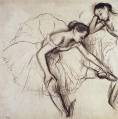 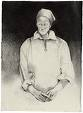 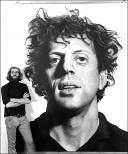 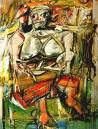 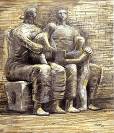 